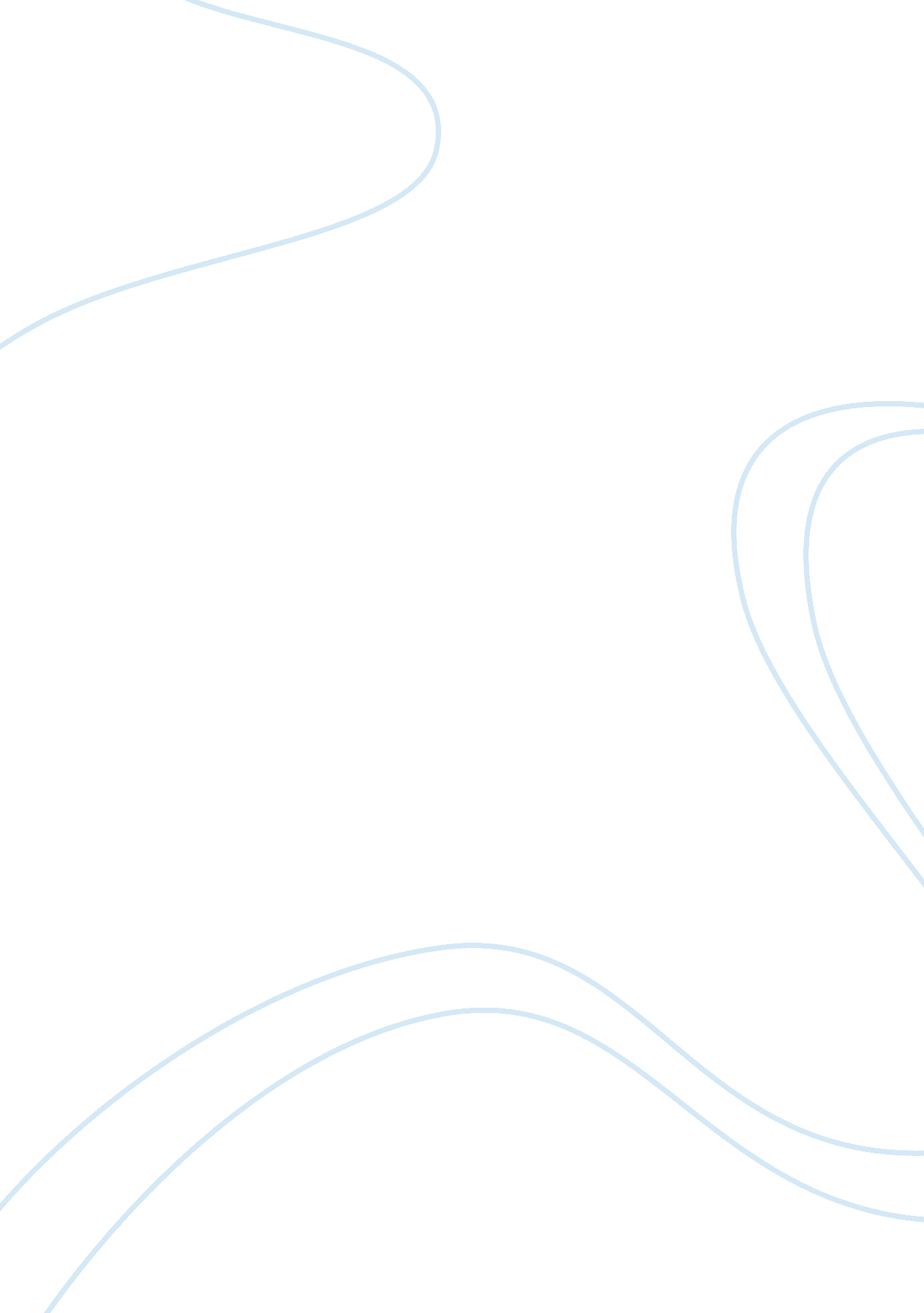 Operator calls the operator to go and solve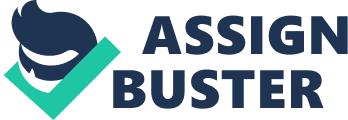 Operator use Microsoft office to complete the daily job like usingExcel, word and power point. Also use Email to communicate with other workers. Operatoruse (DCS) system to control the plant there are many program like Foxboro, Yokogawa, Delta-v and Honeywell. A technician trained to use this systemthrough courses and trained from specialized people. During 15 days of duty sometimes at night if there is major problem thesupervisor calls the operator to go and solve the problem and the company willpay to him extra payment for each hour (overtime). During public holidays thecompany will pay extra money for all days. As operator the first duty is attendthe daily meeting with the supervisor and other operators to discuss the jobsand if there is any Health Safety Environment. Then the operator writes the PTWfor the job title and describe the job and its hazards. Also the operator haswear the suitable PPE before start any job. Then the operator has complete hisjob ether corrective job or check the FLM. Operator has interaction withquality control staff like vendor or specialized people. For example, thesoftware in Bently Navada card is not working probably so the vendor will comeand connect his laptop with the card and maintain the setting of the card. In Qarn Alam Steam plant also discovered crude oil and supply it to(MPS) then they send it to Muscat. Workers in Qarn Alam Steamplant works 15 days and 13 days off. During 15 days the work starting at 7 amto 6pm with 1 hour lunch break that is in winter but in the summer the workstart at 6 am to 5 pm with 2 hour lunch break. Workers works together tocomplete the job immediately for example production operator works withinstrument technician to solve the problem in Heat Recovery Steam Generation forhigh pressure alarm. During shutdown the all department working together to dothe job in perfect way. Almost the all department in PDO company works with specializedpeople from other company for example vendor from (GG) company comes to Qarnalam to do some training for PDO workers how to fix or troubleshot the problemin any device or equipment. The project will be developed in two terms. In first terms the oil production at the Qarn Alam oil field will be increasedby 6, 500 m3/day (40, 000 bpd) by injecting the dry steam into thereservoir at the rate of 18, 000 tpd (annual average daily rate based on thesystem availability of 91. 26%). It has been identified that in terms two, theoil production can be further increased by expanding steam injection capacityto about 24, 800 tpd. Here the steam is produced by co-generation and hencereduce the fuel gas consumption and CO2 emission in the environment. Qarn Alam steam project (QASP) is one of the key developments implicitthe Enhanced oil recovery (EOR) Directorate of PDO. By implementing thisproject, PDO plans to significantly raise oil recovery from Qarn Alam oilfield. This will be achieved by using ‘ Thermally Assist Gas-Oil GravityDrainage (TAGOGD)’ technique by constant injection of steam into the respectiveformation. This project is being implemented following the success of steampilot project at Qarn Alam. 